Об утверждении муниципальной целевой программы  «Благоустройство территории Городского округа «Жатай» на 2016 – 2018 годыВ соответствии с Постановлением Главы Окружной Администрации  ГО «Жатай» от 05.03.2015 № 128 «Об утверждении положения о порядке разработки и реализации муниципальных целевых программ Городского округа «Жатай», в целях поддержания чистоты и порядка на территории ГО «Жатай», ПОСТАНОВЛЯЮ:1. Утвердить муниципальную целевую программу «Благоустройство территории Городского округа «Жатай» на 2016 – 2018 годы».2. Заместителю Главы Окружной Администрации ГО «Жатай» (Гладышев В.В.) организовать работу по внесению изменений в 2016 году в объемы финансирования и целевые индикаторы программы.3.Настоящее Постановление вступает в силу после его опубликования.4. Контроль над выполнением Постановления оставляю за собой.Глава Окружной Администрации ГО «Жатай»                                                                       А.Е. Кистенёв.УтвержденаПостановлением Главы ОАГО «Жатай»№ 22-Г от 29.12.2015  МУНИЦИПАЛЬНАЯ  ЦЕЛЕВАЯПРОГРАММА «БЛАГОУСТРОЙСТВО ТЕРРИТОРИИ ГОРОДСКОГО ОКРУГА «ЖАТАЙ»НА 2016 - 2018 ГОДЫПАСПОРТ  МУНИЦИПАЛЬНОЙ ЦЕЛЕВОЙ ПРОГРАММЫ«Благоустройство территории ГО «Жатай» на 2016-2018 годыРаздел 1. СОДЕРЖАНИЕ ПРОБЛЕМЫ И ОБОСНОВАНИЕНЕОБХОДИМОСТИ ЕЕ РЕШЕНИЯ ПРОГРАММНЫМИ МЕТОДАМИПриродно-климатические условия Городского округа «Жатай», его географическое положение и рельеф создают относительно благоприятные предпосылки для проведения работ по благоустройству территории, развитию инженерной инфраструктуры населенного пункта.Большие нарекания вызывают благоустройство и санитарное содержание дворовых территорий и территорий административных зданий, организаций, учреждений, общее состояние дорог. По-прежнему серьезную озабоченность вызывают освещение улиц, безнадзорные животные. Для решения проблем по благоустройству территории округа необходимо использовать программно-целевой метод. Решение вышеуказанных проблем окажет положительный эффект на санитарно-эпидемиологическую обстановку, предотвратит угрозу жизни и безопасности граждан, будет способствовать повышению уровня их комфортного проживания.Конкретная деятельность по выходу из сложившейся ситуации, связанная с планированием и организацией работ по вопросам улучшения благоустройства, санитарного состояния наслега, создания комфортных условий проживания населения, по мобилизации финансовых и организационных ресурсов, должна осуществляться в соответствии с настоящей Программой.Раздел 2. ОСНОВНЫЕ ЦЕЛИ И ЗАДАЧИ, СРОКИ И ЭТАПЫРЕАЛИЗАЦИИ, ЦЕЛЕВЫЕ ИНДИКАТОРЫ И ПОКАЗАТЕЛИ ПРОГРАММЫ2.1. Анализ существующего положения в комплексном благоустройстве территории округа.Для определения проблем, подлежащих программному решению, проведен анализ существующего положения в комплексном благоустройстве округа. Анализ проведен по трем показателям, по результатам исследования которых сформулированы цели, задачи и направления деятельности при осуществлении Программы.2.2. Координация деятельности предприятий, организаций и учреждений, в решении вопросов благоустройства подведомственных территорий, не зависимо от их форм собственности.В настоящее время отсутствуют предприятия, организации, учреждения, занимающиеся комплексным благоустройством на территории округа. В связи с этим требуется привлечение внимания руководителей и жителей  для решения существующих проблем. Одной из задач и является необходимость координировать взаимодействие между предприятиями, организациями и учреждениями для решения вопросов озеленения возведения объектов благоустройства округа.2.3.  Анализ качественного состояния элементов благоустройства 2.3.1.Озеленение Существующие участки зеленых насаждений общего пользования и растений имеют  неудовлетворительное состояние: недостаточно благоустроены, нуждаются в постоянном уходе, не имеют поливочного водопровода, эксплуатация их бесконтрольна. Необходим систематический уход за существующими насаждениями: вырезка поросли, уборка старых деревьев, декоративная обрезка, подсадка саженцев, разбивка клумб. Причин такого положения много и, прежде всего, в  отсутствии штата рабочих по благоустройству, недостаточном участии в этой работе жителей муниципального образования, учащихся, трудящихся предприятий, недостаточности средств, определяемых ежегодно бюджетом округа. Также для поддержания чистоты, покоса травы на площади, по обочинам дорог и вдоль тротуаров, необходимо организовать работы по привлечению трудовых коллективов.Для решения этой проблемы необходимо, чтобы работы по озеленению выполнялись по утвержденному Плану и активному участию в Месячниках санитарной очистки всех жителей. Кроме того, действия участников, принимающих участие в решении данной проблемы,  должны быть согласованы с разработчиком Программы – Окружной Администрацией ГО «Жатай».2.3.2. Наружное освещение, иллюминацияПроблема уличного освещения заключается в постоянном содержании и необходимости проведения ремонтов линий электропередач.2.3.3. Мероприятия по регулированию численности безнадзорных животныхПроблема безнадзорных животных в ГО «Жатай» стоит очень остро. От жителей округа постоянно поступаю жалобы на стаи бродячих животных обитающих под домами многоквартирных домов. Много жалоб поступало и на хозяев домашних животных которых отпускают на улицу без поводка и намордника. Для решения этой проблемы  в 2015г.  на территории ГО «Жатай» начал функционировать пункт временного содержания безнадзорных животных. Основная задача пункта передержки домашних животных, является временное содержание и усыпление безнадзорных собак и кошек. Только за 2 месяца работы пункта было усыплено 56 голов собак. Около 20 собак было роздано в добрые руки. Для успешной работы пункта необходимо предусмотреть дополнительное финансирование из средств местного бюджета, которое позволило бы приобрести оборудование, спецодежду, и прочие товары необходимые для полноценной работы пункта.2.3.4. Благоустройство и обустройство территорий общего пользования Обустройство территорий общего пользования включает в себя:Установку новогодней елки и ледовых горокСодержанию детских площадок и уличного спортивного оборудования2.4. Привлечение жителей к участию в решении проблем благоустройства округа.   Одной из проблем благоустройства округа является негативное отношение жителей к элементам благоустройства: засоряется территория округа, разрушаются ограждения, создаются несанкционированные свалки мусора.Анализ показывает, что проблема заключается в низком уровне культуры поведения жителей округа  на улицах и во дворах, небрежном отношении к элементам благоустройства.   В течение 2016 года необходимо организовать и провести:- смотры-конкурсы дворовых территорий, подворий, улиц;- различные конкурсы, направленные на озеленение и обустройство дворов, придомовой территории. Проведение данных конкурсов призвано повышать культуру поведения жителей, прививать бережное отношение к элементам благоустройства, привлекать жителей к участию в  работах по благоустройству, санитарному и гигиеническому содержанию прилегающих территорий.Данная Программа направлена на повышение уровня комплексного благоустройства территории округа:совершенствование системы благоустройства Городского округа «Жатай», эстетического вида, создание гармоничной архитектурно-ландшафтной среды;повышение уровня внешнего благоустройства и санитарного содержания территории округа;активизации работ по благоустройству территории округа, ремонт систем наружного освещения улиц;развитие и поддержка инициатив жителей округа по благоустройству и санитарной очистке придомовых территорий;повышение общего уровня благоустройства округа;организация взаимодействия между предприятиями, организациями и учреждениями при решении вопросов благоустройства территории округа;приведение в качественное состояние элементов благоустройства;привлечение жителей к участию в решении проблем благоустройства;оздоровление санитарной экологической обстановки, ликвидация свалок бытового мусора;ОБЪЕМЫ ФИНАНСИРОВАНИЯ И ИНДИКАТОРЫ ПРОГРАММЫ (тыс. руб.)Раздел 4. МЕХАНИЗМ РЕАЛИЗАЦИИ, ОРГАНИЗАЦИЯ УПРАВЛЕНИЯИ КОНТРОЛЬ ЗА РЕАЛИЗАЦИЕЙ ПРОГРАММЫУправление реализацией Программы осуществляет разработчик Программы - Окружная Администрация ГО «Жатай»Окружная Администрация ГО «Жатай» несет ответственность за реализацию Программы, уточняет сроки реализации мероприятий Программы и объемы их финансирования.Окружная Администрация ГО «Жатай» выполняются следующие основные задачи:экономический анализ эффективности программных мероприятий Программы;корректировка плана реализации Программы по объемам финансирования и по перечню предлагаемых к реализации задач Программы по результатам принятия местного бюджета и уточнения возможных объемов финансирования из других источников;мониторинг выполнения показателей Программы и сбора оперативной отчетной информации, подготовки и представления в установленном порядке отчетов о ходе реализации Программы.Контроль за реализацией Программы осуществляется Окружная Администрация ГО «Жатай»Окружная Администрация ГО «Жатай»:ежеквартально собирает информацию об исполнении каждого мероприятия Программы и общем объеме фактически произведенных расходов всего по мероприятиям Программы и, в том числе, по источникам финансирования;осуществляет обобщение и подготовку информации о ходе реализации мероприятий Программы;Раздел 5. ОЦЕНКА ЭФФЕКТИВНОСТИ СОЦИАЛЬНО-ЭКОНОМИЧЕСКИХ И ЭКОЛОГИЧЕСКИХ ПОСЛЕДСТВИЙ ОТ РЕАЛИЗАЦИИ ПРОГРАММЫПрогнозируемые конечные результаты реализации Программы предусматривают повышение уровня благоустройства территории округа, улучшение санитарного содержания территорий, экологической безопасности округа.В результате реализации Программы ожидается создание условий, обеспечивающих комфортные условия для работы и отдыха населения на территории ГО «Жатай»   Эффективность программы оценивается по следующим показателям:процент привлечения населения  муниципального образования к работам по благоустройству;процент привлечения предприятий и организаций округа к работам по благоустройству;уменьшение численности безнадзорных животныхВ результате реализации Программы ожидается:улучшение экологической обстановки и создание среды, комфортной для проживания жителей округа;совершенствование эстетического состояния  территории округа;увеличение площади благоустроенных  зелёных насаждений; предотвращение сокращения зелёных насаждений;уменьшение численности безнадзорных животных;улучшение благоустройства дворовых территорий.Республика Саха (Якутия)Окружная Администрация Городского округа  "Жатай"ПОСТАНОВЛЕНИЕ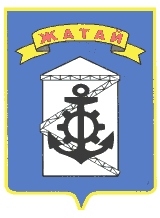 Саха θрθспyyбyлyкэтин"Жатай" Куораттаађы уокуругун Уокуруктаађы  ДьаhалтатаУУРААХ «29» декабря 2015 г.   №22-Г «29» декабря 2015 г.   №22-Г «29» декабря 2015 г.   №22-ГНаименование ПрограммыМуниципальная целевая программа «Благоустройство территории ГО «Жатай» на 2016-2018 годы (далее - Программа)Основание для разработки программы- Федеральный закон  от 06.10.2003 №131-ФЗ «Об общих принципах организации местного самоуправления в Российской федерации»- Устав муниципального образования ГО «Жатай»- Постановление Главы Окружной Администрации  ГО «Жатай» от 05.03.2015 г. № 128 «Об утверждении положения о порядке разработки и реализации муниципальных целевых программ Городского округа «Жатай»Муниципальный  заказчик ПрограммыОкружная Администрация ГО «Жатай»Разработчик ПрограммыОкружная Администрация ГО «Жатай»Исполнители 
мероприятий 
Программы:
Окружная Администрация ГО «Жатай», предприятия и организации ГО «Жатай»Основные задачи программы- обеспечение чистоты, порядка и благоустройства на территории округа- очистка и посадка зеленой зоны- содержание скверов и площадей- содержание и ремонт объектов уличного освещения- мероприятия по регулированию численности безнадзорных животных- благоустройство дворовых проездов и тротуаров- приобретение и устройство новых детских игровых площадок- содержание автомобильных дорог- прочие мероприятия по благоустройству Основные цели Программы-Решение проблем благоустройства. Сроки реализации Программы2016-2018 годыОбъемы и источники финансирования Программыобщий объем финансирования Программы составляет 20487 тыс. руб. в том числе по годам:2016г. – 6829 т.р.2017г. – 6829 т.р.2018г. – 6829 т.р.программа реализуется за счет средств местного бюджетаОжидаемые конечные результаты реализации Программы- Изменение  внешнего  вида округа и территорий общего пользования-Увеличение уровня озеленения  территории округа;- Улучшение состояния территории площади;- Проведение организационно-хозяйственных мероприятий;- Ликвидация несанкционированных свалок;- Уменьшение численности безнадзорных животных;- Улучшение благоустройства дворовых территорий;- Строительство детских площадок;- Содержание  уличного освещения. Система организации контроляОкружная Администрация ГО «Жатай»№Наименование направлений    
использования средств Программы201620162016№Наименование направлений    
использования средств ПрограммыЕд. измКол-воМестный бюджет1.Содержание скверов и площадейШт.1600,02.Очистка и посадка зеленой зоныМ22000100,03.Содержание и ремонт объектов уличного освещения1700,04.Оплата электрической энергии уличного освещения1700,05.Мероприятия по регулированию численности безнадзорных животныхГол.250500,06.Установка новогодней елки и ледовых горокЕд.2170,07.Прочие расходы529,0ИТОГО6829,0